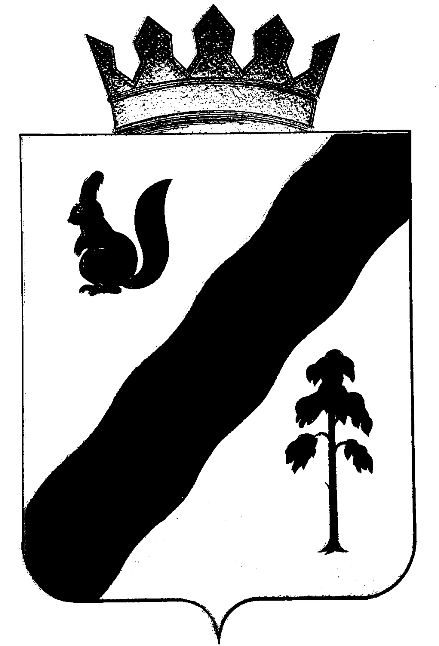 ПОСТАНОВЛЕНИЕАДМИНИСТРАЦИИ ГАЙНСКОГО МУНИЦИПАЛЬНОГО  ОКРУГАПЕРМСКОГО КРАЯ  01.04.2022                                                                                         № 247  О внесении изменений в постановлениеадминистрации Гайнского муниципального округа от  25.03.2020 №48 «О создании антинаркотической комиссии Гайнского муниципального округа» В связи с кадровыми изменениями, администрация Гайнского муниципального  округа  ПОСТАНОВЛЯЕТ:1.Внести в постановление  администрации Гайнского муниципального  округа  от 25.03.2020  № 48 « О создании антинаркотической комиссии Гайнского муниципального округа», следующие изменения:1.1.Позицию:«Цырдя Лариса Михайловна – и.о.заместителя главы Гайнского муниципального округа  по социальной и внутренней политике – начальник управления образования», заместитель председателя антинаркотической комиссии Гайнского муниципального округа.изложить в следующей редакции:«Цырдя Лариса Михайловна – заместитель главы Гайнского муниципального округа  по социальной и внутренней политике»,  заместитель председателя антинаркотической комиссии Гайнского муниципального округа.1.2.Исключить позицию:« Устинов Кирилл Юрьевич – начальник отделения по КПО УФСБ России по Пермскому краю», член комиссии.2. Настоящее Постановление вступает в силу с момента подписания и подлежит размещению на официальном сайте Гайнского муниципального округа.Глава муниципального  округа – глава  администрацииГайнского муниципального округа                                             Е.Г.Шалгинских  